TRAS LAS HUELLAS DE LA TOPONIMIA EN NUESTRA PROVINCIA - DIPUTACIÓN DE SEGOVIAEn la Fuente De La Recorva, ubicada en la localidad de Garcillán, cuando algún vecino de pueblo caía enfermo se acudía a esta fuente, pues se decía que sus aguas tenían propiedades sanadoras. Además, de aquí también se sacaba agua para elaborar el caldo de sus cocidos ya que como decían: “le daba un sabor exquisito”. Contaba con dos pilones donde acudían las mujeres de Garcillán a lavar, aunque cuando hacía buen tiempo las muchachas preferían hacerlo en el río. Los labradores jóvenes, muy pícaros y conocedores de dónde se encontraban las mujeres, aprovechaban cuando estas estaban a la orilla del río lavando para robarles la merienda.Por otro lado, en Cobos, de generación en generación se ha ido contando la historia de que hace mucho tiempo, en una tierra del Tío Victoriano, un buen día cayó un globo, hecho sin precedentes por estos pueblos. Se dice que todos los mozos y mozas de Cobos acudieron a la tierra para ver ese extraño objeto, lo que ya no sabemos es que ocurrió con el famoso globo… Hoy en día este paraje mantiene el topónimo de “Tierra del Globo”.El proyecto busca reunir historias de este tipo, es decir, tradición oral asociada a emplazamientos determinados de nuestros pueblos.Los lugares del entorno de nuestros pueblos esconden costumbres, historias, anécdotas, chascarrillos y tradiciones que se han perdido o se están perdiendo y que la Diputación de Segovia quiere recopilar a través de este proyecto llamado “Topónimos de Segovia”.Con el paso de los años, este Patrimonio Cultural Inmaterial se está quedando en el olvido. Por ello, resulta imprescindible que los vecinos que mejor conocéis vuestros pueblos seáis los verdaderos protagonistas de este estudio. Para que de esta manera podamos salvaguardar una parte importante de la tradición oral, dejando así un legado de valor incalculable a las futuras generaciones.¿Cómo puedo colaborar?Contesta a las preguntas que quieras y no hay límite de redacción en las respuestas. Son muchas las historias que conoces.En cada respuesta, haz referencia siempre a un lugar para que situemos esa historia en un punto concreto de tu pueblo.  (Si nos cuentas sobre alguna tradición en las fiestas, incluye el nombre del lugar o si nos hablas de donde se iba a pescar, incluye el nombre del arroyo).Tienes 3 opciones para participarCompleta estas preguntas desde tu ordenador y envíanoslo al email: info@toponimosdesegovia.esPuedes imprimir estas hojas y rellenarlo a mano.O puedes llamarnos y contárnoslo por teléfono: 649 169 732 (Guillermo).Por favor, escriba a continuación su nombre, teléfono y correo electrónico.Nombre:Teléfono:Email:LISTADO DE PREGUNTAS¿Cuál es su pueblo?¿A qué se iba a los pinares? ¿Se utilizaba las piñas, resina, barrujo, maderos, etc.?¿Dónde se hacían las huertas? ¿Qué es lo que mejor producían? ¿Había melonares?¿Qué travesuras se hacían de niños? (o no tan travesuras como robar melones, nidos, cuevas de zorros…) ¿Qué zonas del pueblo que les daban miedo a los críos?¿Dónde se iba a pescar? ¿Que se pescaba? ¿Había cangrejos?¿Cuántas fuentes había/hay en el término? ¿Para que se utilizaba el agua? ¿Se podía beber? ¿Cuál era la fuente que mejor agua tenía? ¿Cómo transportabas el agua?¿Dónde se iba a lavar? ¿Se iba a una fuente, a un arroyo o a un lavadero? ¿Era un sitio de reunión?¿Existían tejeras en el término? ¿De dónde se sacaban los adobes o las piedras para hacer las casas? ¿Dónde se iba a moler?¿Dónde había viñas? ¿En qué años dejó de haberlas? ¿Cómo era el vino blanco, tinto, bueno, malo?¿Qué días iban al río y por qué? ¿En qué fiestas se iba? ¿Dónde se iba de romería antiguamente?¿Ha habido algún incendio de importancia en alguna zona del pueblo? ¿Qué consecuencias tuvo? ¿Hay alguna zona propensa a los rayos? ¿Hubo algún pedrisco o inundación destacable?¿Había o hay alguna laguna o charca? ¿Para qué se utilizaban? ¿Se echaba algún pez? ¿Se han secado?¿Por qué zonas pasaban los primeros postes de luz? ¿De dónde venía?Cuéntanos algún dicho, refrán o copla de alguna zona del pueblo: Por ejemplo: “cuando por Juarros truena y por Tabladillo rasa, agricultor, coge el arao y pa casa”.¿Qué prados eran comunes para el pasto? ¿Cómo era el sorteo de prados?¿Existía la figura del porquero, marranero o vaquero que sacaba a los animales de la gente del pueblo al campo? ¿Existía la figura del guarda? ¿Qué hacía exactamente?¿En qué zona hay animales salvajes? ¿Ha habido algún ataque de algún animal salvaje?¿Qué ermitas hay en el pueblo? ¿Qué culto tienen? ¿Se hacía algo especial? ¿Alguna ermita que haya desaparecido?¿Cómo eran las hojas anuales (una zona en barbecho y la otra no)? ¿Qué se cultivaba el siglo pasado que ahora no se cultive?¿Había algún caserío?  ¿Había alguna venta? ¿Conoces alguna historia que allí ocurriera?¿Existió algún oficio curioso en el pueblo? ¿En qué consistía? Por ejemplo, en varios pueblos existía el oficio de Espantapájaros en los melonares.¿Hay alguna cruz en el término? ¿Sabes por qué motivo se encuentra allí?¿Hubo algún lugar de especial interés durante la Guerra Civil? ¿Qué ocurrió?¿Había algún puente que ya no exista? ¿Por dónde se cruzaba el río cuando había poca agua? ¿Alguna anécdota?¿Había alguna casilla de peón caminero? ¿Dónde vivía? ¿Te ha faltado alguna historia por contarnos? Te dejamos un hueco y abajo en la siguiente hoja nuestro contacto para lo que necesites.¡Muchas gracias! Nos puedes contactar en:Tfno: 649 169 732 (Guillermo)Email: info@toponimosdesegovia.es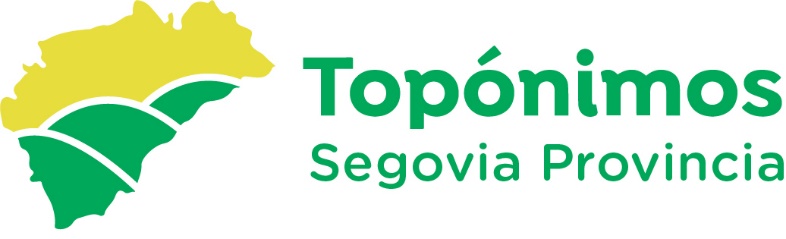 